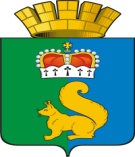 ПОСТАНОВЛЕНИЕГЛАВЫ ГАРИНСКОГО ГОРОДСКОГО ОКРУГА          С учетом значительного роста количества пожаров и гибели людей на территории Гаринского городского округа, во исполнение Решения заседания комиссии по предупреждению и ликвидации чрезвычайных ситуаций и обеспечению пожарной безопасности Гаринского городского округа от 06.03.2015 (Протокол N 1), руководствуясь ст.ст. 19, 30, 38 Федерального закона от 21.12.1994 N 69-ФЗ "О пожарной безопасности", ст. 16 Федеральными законами от 06.10.2003 N 131-ФЗ "Об общих принципах организации местного самоуправления в Российской Федерации", ст. 28 Устава Гаринского городского округа от 23.06.2005 N 62, на основании представленной информации от 06.03.2015 заместителя  начальника ОНД Серовского городского округа подполковника внутренней службы Вискунова С.А., в целях стабилизации обстановки, связанной с пожарами и гибелью людей на территории Гаринского городского округа,п о с т а н о в л я ю:1. Ввести на территории Гаринского городского округа с момента опубликования настоящего постановления особый противопожарный режим на весенний период до особого распоряжения.2. Утвердить План мероприятий по стабилизации обстановки с пожарами и гибелью людей на территории Гаринского городского округа в период действия особого противопожарного режима (Приложение).3. Создать при администрации Гаринского городского округа межведомственную оперативную группу по контролю за выполнением мероприятий особого противопожарного режима в составе:Семакина М.В. - заместитель главы Гаринского городского округа, руководитель группы;Шимов В.В. - ведущий специалист администрации Гаринского городского округа;Зигле Р.М. - начальник ПЧ 6\3 ГКПТУ СО п. Гари (по согласованию);Вискунов С.А., - заместитель начальника отдела надзорной деятельности Серовского городского округа (по согласованию);Королев В.Н. - начальника ОП №20 ММО «Серовский»МВД России (по согласованию).4. Ведущему специалисту администрации Гаринского городского округа Шимову В.В. совместно с ПЧ 6\3  (Зигле Р.М.), отделом надзорной деятельности Серовского городского округа (Вискунов С.А.) осуществлять ежедневный контроль за выполнением мероприятий по обеспечению пожарной безопасности на территории Гаринского городского округа в период действия особого противопожарного режима.5. Настоящее постановление опубликовать в газете «Вести севера».6. Контроль за исполнением настоящего постановления оставляю за собой.ГлаваГаринского городского округа                                         А.Г.Лыжин                                                                                                        Приложение к постановлению администрацииГаринского городского округаот ________ 2015 г. N ____ПЛАНМЕРОПРИЯТИЙ ПО СТАБИЛИЗАЦИИ ОБСТАНОВКИ С ПОЖАРАМИ И ГИБЕЛЬЮ ЛЮДЕЙ НА ТЕРРИТОРИИ ГАРИНСКОГО ГОРОДСКОГО ОКРУГА В ПЕРИОД ДЕЙСТВИЯ ОСОБОГО ПРОТИВОПОЖАРНОГО РЕЖИМАСОГЛАСОВАНИЕпостановления  администрации  Гаринского городского округаНаименование постановления: «О введении особого противопожарного режима на территории Гаринского городского округа».Исполнитель:  Шимов В.В.от №р.п. Гарир.п. ГариОб установлении особого противопожарного режима на территории Гаринского городского округа с 10.03.2015 года до особого распоряжения.Об установлении особого противопожарного режима на территории Гаринского городского округа с 10.03.2015 года до особого распоряжения.Об установлении особого противопожарного режима на территории Гаринского городского округа с 10.03.2015 года до особого распоряжения.Об установлении особого противопожарного режима на территории Гаринского городского округа с 10.03.2015 года до особого распоряжения.Об установлении особого противопожарного режима на территории Гаринского городского округа с 10.03.2015 года до особого распоряжения.N  
п/пНаименование     
     мероприятийСрок      
   исполненияИсполнители/   
  соисполнители 1.Обсуждение  на заседаниях КЧС и ОПБ Гаринского городского округа вопросов:            1. О введении особого противопожарного режима на территории Гаринсккого          
городского округа.   
2. О состоянии противопожарного     
водоснабжения в населенных пунктах   10.04.2015      начальник ПЧ 6\3 (по согласованию), начальник ОНД Серовского городского округа (по согласованию)           1. Об обстановке с пожарами и гибелью людей на территории Гаринского городского округа за 3 месяца 2015 года и мерах по предупреждению пожаров в жилом секторе.              
2. О создании и работе добровольных пожарных дружин (команд) в населенных пунктах Гаринского городского округа.   
3. Об организации взаимодействия       
оперативных и дежурно-диспетчерских служб с Единой дежурно-диспетчерской службой              На ближайшем    
заседании КЧС   
и ОПБ           начальник ПЧ 6\3 (по согласованию), начальник ОНД Серовского городского округа (по согласованию), начальник ЕДДС 
  2.Подготовка и представление главе  
Гаринского городского округа    
анализа пожарной обстановки     Ежедневно, в течение особого         
противопожарного
режима          Начальник ЕДДС  3.Анализ состояния пожарной обстановки и принимаемых мерах по выполнению мероприятий особого противопожарного     
режима               ежемесячно      Ведущий специалист администрации Гаринского городского округа,
начальник ОНД Сероского ГО 
(по согласованию)  4.Организация информирования населения о мерах пожарной безопасности, в том числе информирование через средства       
массовой информации, собрания граждан.  постоянно       Ведущий специалист администрации ГГО,
зам. главы администрации ГГО , начальник ПЧ 6\3 (по согласованию), начальник ОНД Серовского городского округа (по согласованию),  заведующие территориальными органми администрации ГГО  5.Организация работы по приведению   электропроводки и печного отопления в жилищах граждан          В течении 2015г.   Управление по благоустройству Гаринского городского округа 6.Обеспечение своевременной очистки преддомовых территорий  населенных пунктов Гаринского городского округа от горючих отходов и мусора             постоянно       Управление по благоустройству Гаринского городского округа 7.Подготовка для возможного использования в целях пожаротушения имеющейся водовозной и поливочной техники предприятий и организаций          До 01.05.2015 Управление по благоустройству Гаринского городского округа 8.Принятие мер по обеспечению населенных пунктов наружным освещением в темное время суток в целях обеспечения работы пожарных расчетов государственной противопожарной службы               До 01.04.2015  Управление по благоустройству Гаринского городского округа9.Проверка наличия и состояния телефонной связи населенных  пунктов для обеспечения      
экстренного вызова оперативных служб    До 15.04.2015  Начальник   Гаринского участка      
Краснотурьиского РУС ТУЭС ЕФЭС ОАО «Ростелеком»
(по согласованию) 10.Проведение осмотра жилых, общественных и административных зданий и подведомственных территорий на предмет соблюдения требований
пожарной безопасности, в том числе в целях предотвращения несанкционированного доступа посторонних  лиц в подвалы и      
помещения технических этажей (чердаков) зданий и принятие мер по устранению выявленных нарушений До 01.04.2015   Управление по благоустройству Гаринского городского округа11.Проверка наличия и исправности средств пожаротушения, пожарной сигнализации и систем оповещения людей о пожаре в общественных и административных зданиях (помещениях) До 01.04.2015   Начальник ОНД СГО (по согласованию) 12.Обеспечение содержания подъездных дорог, улиц, проездов к жилым домам, общественным и административным зданиям, источникам противопожарного водоснабжения свободными, пригодными для проезда пожарных машин                постоянно       Управление по благоустройству Гаринского городского округа13.Организация и проведение совещания с председателями уличных комитетов в частном жилом секторе по вопросам проведения разъяснительной работы с населением о правилах использования отопительных и       
электронагревательных приборов             До 01.04.2015   Заместитель главы администрации ГГО, начальник ОНД СГО     
(по согласованию) 14.Организация обучения населения  правилам пожарной безопасности, действиям в случае пожара; обеспечение их необходимой методической литературой для обучения населения, памятками, листовками противопожарной тематики.       Отчет к 5 числу 
месяца          Ведущий специалист администрации ГГО,
начальник ОНД СГО     
(по согласованию), заведующие территориальными органами администрации ГГО, инспектор по пож. Безопасности ПЧ 6\3 (по согласованию).15.Проведение еженедельного        
"Дня профилактики в жилье"             Весь период     
особого         
противопожарного
режима          Начальник ОНД СГО (по согласованию), начальник ПЧ 6\3(по согласованию) 16.Оформление уголков пожарной безопасности на предприятиях, организациях, в образовательных  учреждениях и систематическое обновление в них информации           Постоянно       Руководители учреждений и      
предприятий       ДолжностьФ.И.О.Сроки и результаты согласованияСроки и результаты согласованияСроки и результаты согласованияДолжностьФ.И.О.Дата поступления на согласованиеДата согласованияЗамечания и подписьЗаместитель главы ГГОСемакина М.В.Заместитель главы ГГО по социальным вопросамКаргаева Т.В.Начальник организационно- правового отдела администрации ГГОСорокин И.В.Начальник управления по благоустройству Гаринского ГО Неуймин А.В.Ведущий специалист администрации ГГО Мальгин В.А.Начальник ПЧ 6\3Зигле Р.М.Заместитель Начальника ОНД Серовского городского округаВискунов С.А.